Vorstandssitzung Mi 8.2 18:00 UhrTraktandenliste (normale Schrift) & Protokoll (behandelte Punkte in fett, nicht fette Punkte wurden aus Zeitgründen nicht behandelt und vertragt)Ort: CAB E.24.1Protokollführerin: Lisa FelsensteinAnwesend: Simon Wehrli, Thaïs Costany, Lisa Felsenstein, Mélissa Zacharias, Arabell Specker, Rahel WallimannAbwesend: Daria Vdovenko, Martin ZellnerVerpflegung: Anschließend Pizza(05 min) Vorstellung des TQ und Begrüssung der Gäste(02 min) Vorstellung der Traktandenliste	(10 min) Interne Organisation	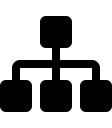 TQ-Team-Nachwuchs-Förderung:Es braucht dringend Nachwuchs. Man könnte werben im Freien Tanzen und in den Kursen, mit Flyern und Postern. Es wäre wichtig, dass man Leute findet, die lang dabei bleiben und die verstehen, wie der TQ funktioniert. Der Vorstand sollte nicht auf zu wenige Leute zusammenschrumpfen. In der Wrbung sollten die Anreize herausgestellt werden, aber keine Drohung, dass der TQ ausstirbt wenn es keine Leute mehr hat. Es wäre also besser positiv zu werben, dass man sich einbringen kann und es viele spannende Projekte gar nicht realisiert werden können, wenn es die manpower nicht hat. An Geld fehlt es nämlich wirklich nicht. Es wurde sich auf ein Plakat mit Highlights des Vereinslebens geeinigt, mit Bildern von Events und Sitzungen. Es sollen auch Beispiele für konkrete Arbeiten geben: DJ, Plakate designen, IT, Events organisieren etc. Über allem sollte die Botschaft “Wir brauchen dich” stehen. Für die Gestaltung werden wir Alara fragen, ob sie es machen will, und wenn sie es nicht will, dann Rahel fragen.Was brauchen wir denn eigentlich für neue Mitglieder und Vorstände?IT → das sollte man können, sollte jemand motiviertes sein, technisch versierte Studenten Kommunikationfeste und mehr Helfer Tanzadministration (Planen/Organisation und während dem Kurs splitten)Wahl Daria vom VSETH und Einarbeitungs-StatusTechnikkurse System/Ablösung: Präsentation/Abstimmung über Lösungs-Vorschlag: Es funktioniert alles irgendwie nicht so gut; wir wissen nicht wer alles in den Kursen ist und die Bezahlung ist auch nicht immer gut abgelaufen. Es gibt zwei Möglichkeiten dieses Malheur zu beheben: Entweder macht man es wie einen normalen Kurs, das behindert dann aber die Flexibilität, die das System bis jetzt hatte, weil manchen wollen auch nur Standard oder nur Latein. Man könnte auch je Standard und Latein als einen Kurs für ein Quartal zahlen und dann alle Stunden machen können die angeboten werden. Aber auch das nimmt wieder Flexibiltät. Die finale Idee war nun, dass man sich auf der Webseite anmelden muss, und dann sich immer abmelden muss, wenn man nicht geht, und dann nur so viel zahlen muss, wie man auch in Anspruch genommen hat. Das wird aber nur gemacht, wenn Simon Zeit hat, das zu bauen auf der Webseite.. Wenn nicht, dann wird es ein voller Kurs, den man voll bezahlen muss. HOWTO-Startschuss: Wer übernimmt die Organisation und Verantwortung dafür? Man müsste einfach viel mehr aufschreiben was man so tut, weil das Wissen sonst verloren geht und immer wieder von neuem ansammeln muss. Auch die OWN Cloud sollte mehr benutzt werden.(20 min) Ressort Tanzadministration	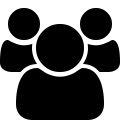 Kursplanung FS2017: Kursplanung ist fertig. Es gab Reklamationen der Löhne für die Tanzlehrer, das liegt aber nicht in unserer Macht. Es ist in Auftrag gegeben, ist die Kompetenz vom VSETH, das kann man den Leuten so kommunizieren. Slava macht nur noch ein Quartal → man sollte vielleicht wieder Salsalehrer rekrutieren, wenn wir bis Semesterbeginn noch nichts haben, dann könnte man einen Post rausgeben im Facebook oder Newsletter. Aber vermutlich ist es kein grosses Problem, neue Salsalehrer zu finden.Ungenutzte RäumeLehrer-Werkverträge (jetzt bald nötig wegen GPK): Man braucht evtl Werkverträge für die Tanzlehrer. Die ist eine Chance, Rechte und Pflichten für die Lehrer festzusetzen,  z.B. dass wir den Lohn nicht so schnell zahlen können, dass man die Online Abhaktools nutzen muss etc. Es gibt dann ein Dokument für alle; Bitte an alle zu überlegen, was reinkommen sollte.Neue Tanzlehrer für Latin: Haben wir noch keinen gefundenNewsletter/Facebok-Post für die Anmeldung für die neue Kursperiode wird am Freitag herausgegeben mit dem Hinweis, dass die Anmeldung am 12.2 aufgeht, damit alle Bescheid wissen.(20 min) Events	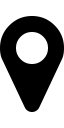 PBTQ (Vertrag, Getränke (von Silbando?) evtl Sponsoren): Am ist eine 20.2. Sitzung mit der Polyband geplant um weiteres zu besprechen: 29. April ist das Datum für den PBTQ(WICHTIG). Es war die Frage wie man es mit den Getränken macht etc.; man braucht mehr Bier als wir letztes Mal hatten. Workshops wären schön, muss man aber mit der Musik der Polyball abstimmen und es braucht auf jeden Fall ein Mikrofon für den Lehrer.Cuban Night: Es wird einen DJ brauchen; die Deko wird einfach sein. 17./24. Mai wäre das angedachte Datum. Es war die Frage ob man Getränke Sponsoren will,  aber es sollte einfach nicht zu viel Aufwand sein. Vielleicht gäbe es auch etwas Sinnvolleres als Bier zum Sponsoren. Der Doppelvorstand evaluiert weitere Möglichkeiten.Summerbar wäre auch cool zu haben, hierzu müsste man mit dem VSETH sprechen.TQ Spotify account (für’s freie Tanzen):Die Frage war ob man vom rechtlichen her darf; Simon klärt das ab. Aber grundsätzlich ist man dafür, das zu machen, weil es einfacher ist.(10 min) Ressort Quästur	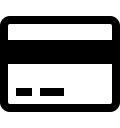 Teacher salary Payment: Frequency increase?INFO: Daria like to improve process of ‘Spesen’: as used to be plus for every ‘Spesenblatt’ you have to send a photo to Daria via email or other channel.Solution for unidentified online payments(15 min) Ressort Informatik	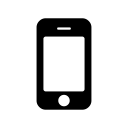 IT Schulung: Termin, Inhalt: Da die Webseite ist ja ein Dreh und Angelpunkt ist, sollten sich eigentlich alle ein bisschen damit auskennen. Es sollte jeder das Publishing können zumindest, weil das jeder Vorstand braucht. Wahrscheinlich wird es anfangs Semester eine Schulung geben.Stand Newsletter-IntegrationHandy Nummern für Lehrer zur Verfügung stellen?‘system’-Email Account zur Trennung von Tanzadministration in Kursplanung und Kursbearbeitung (Teilnehmer bestätigungen , Rematchen etc)(10 min) Ressort Kommunikation	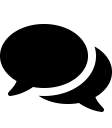 TODOFB-Posts in Abwesenheit (Alara?): Man kann versuchen, das Ressort ein bisschen aufzuteilen, wenn Rahel jetzt weg ist. Alara könnte helfen.Werbung neue Kurse(10 min) Ressort Internes	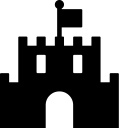 Evaluationen HS16: Resultate die für uns wichtig sind (neue Fragen zum Bezahlsystem/Kursorganisation könnten Aufschluss geben): Lisa kümmert sich demnächst um die Auswertung.(10 min) Varia	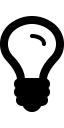 Wir brauchen unbedingt neue PräsidentenkanditatenUrheberrechte für die Musik die wir spielen → Lisa soll fragen, wie es der VSETH hält, was uns drohen könnte.Welcher Tag für die Sitzungen: Dienstag um 19:00, oder lieber Montag vor dem freien Tanzen? Ist noch offen